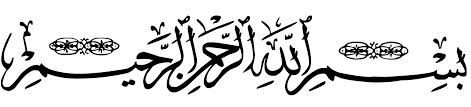 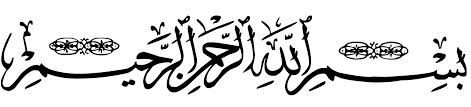 أولا:قال تعالى: « يَا أَيُّهَا الَّذِينَ آمَنُوا لَا يَسْخَرْ قَوْمٌ مِنْ قَوْمٍ عَسَى أَنْ يَكُونُوا خَيْرًا مِنْهُمْ وَلَا نِسَاءٌ مِنْ نِسَاءٍ عَسَى أَنْ يَكُنَّ خَيْرًا مِنْهُنَّ وَلَا تَلْمِزُوا أَنْفُسَكُمْ وَلَا تَنَابَزُوا بِالْأَلْقَابِ بِئْسَ الِاسْمُ الْفُسُوقُ بَعْدَ الْإِيمَانِ وَمَنْ لَمْ يَتُبْ فَأُولَئِكَ هُمُ الظَّالِمُونَ ».1ـ أذكر اسم السورة التي أخدت منها الآية وحدِّد نوعها: سورة: .............................................نوعها:................................... (1 ن)2- اشرح : لَا يَسْخَرْ: ........................................................  لَا تَلْمِزُوا:................................................................... (1 ن)3ـ حدد المستفاد من الآية الكريمة: (1 ن)...........................................................................................................................................................................................................................................................................................................................................................................4ــ ماهي أهم الموضوعات التي تناولتها سورة النجم؟ (1 ن)...................................................................................................................................................................................... .......................................................................................................................................................................................................................................................................................................................................................................... ثانيا:عَنْ النُّعْمَانِ بْنِ بَشِيرٍ -رَضِيَ اللَّهُ عَنْهُمَا قَالَ: سَمِعْتُ رَسُولَ اللَّهِ ﷺ يَقُول:" إِنَّ الْحَلَالَ بَيِّنٌ، وَإِنَّ الْحَرَامَ بَيِّنٌ، وَبَيْنَهُمَا مُشْتَبِهَاتٌ، لَا يَعْلَمُهُنَّ كَثِيرٌ مِنَ النَّاسِ، ...". مُتَّفَقٌ عَلَيْهِ. 1ــ انطلاقا من الحديث الشريف عرِّف المشتبهات؟ (1 ن)..................................................................................................................................................................................... 2ــ اعط مثالاَ واضحاً للشبهات (1 ن)...................................................................................................................................................................................3 - حدد موقفك من التصرفات الآتية مع التعليل: (4 ن)4 ــ املأ الجدول بما يناسب: (4 ن).المرض- النية - تحقيق التقوى- الطهارة من دم الحيض- طلب الاستفادة من شفاعة الصيام- السفر- البلوغ – ترك المفطرات.5- حدد الصواب من الخطأ مع التعليل: (4 ن).6- استدل من سورة  الحجرات على أن التقوى هي مقياس التفاضل بين الناس: (2 ن).قال تعالى:"...........................................................................................................................................................................................................................................".                                                      وفقك الله.التصرف   الموقف                                          التعليلمحمد سمع مقالة السوء عنه فصدقها بدون رويةجار يحسن الى جاره غير المسلم.  سعاد تصدق بأحاديث النبي ﷺ كتصديقها بالقرآن.جزار يذبح بهيمة أمام أخرى.من أركان الصيام من شروط الصياممن مقاصد الصيامعذر مبيح للفطرصواب خطا                                التعليلالنبي ﷺ هاجر الى الحبشةالنبي ﷺ أوذي في سبيل الدعوة.النبي ﷺ أسري به من مكة الى المدينةأحمد يزور صديقه المريضعناصر الا جابة وسلم التنقيط ( بلون مضغوط)روائز التقويمأولا:قال تعالى:« يَا أَيُّهَا الَّذِينَ آمَنُوا لَا يَسْخَرْ قَوْمٌ مِنْ قَوْمٍ عَسَى أَنْ يَكُونُوا خَيْرًا مِنْهُمْ....وَمَنْ لَمْ يَتُبْ فَأُولَئِكَ هُمُ الظَّالِمُونَ ».1ـ أذكر اسم السورة التي أخدت منها الآية وحدِّد نوعها: سورة: ...الحجرات.. (0.5 ن)..نوعها: مدنية (0.5 ن)2- اشرح : لَا يَسْخَرْ: ...لا يستهزئ. (0.5 ن)  لَا تَلْمِزُوا:........لا يعب.............. (0.5 ن)3ـ حدد المستفاد من الآية الكريمة: (1 ن)..........نهى الله  عز وجل عن السخرية والاستهزاء بالآخرين وعيبهم ولمزهم بالألقاب، وأمرنا بالتوبة منها....4ــ ماهي أهم الموضوعات والقضايا التي تناولتها سورة النجم؟ (1 ن)........ تحدثت عن موضوع المعراج الذي كان معجزة للرسول ﷺ، والحديث عن الأوثان التي عبدها المشركون من دون الله ، وبينت بطلان تلك الآلهة، وتحدثت عن الجزاء العادل يوم الدين ، و ذكرت آثار قدرة الله تعالى في الإحياء و الإماتة والبعث بعد الفناء، وختمت ببيان ما يحل بالأمم الطاغية من أنواع العذاب.ثانيا:عَنْ النُّعْمَانِ بْنِ بَشِيرٍ -رَضِيَ اللَّهُ عَنْهُمَا قَالَ: سَمِعْتُ رَسُولَ اللَّهِ ﷺ يَقُول:" إِنَّ الْحَلَالَ بَيِّنٌ، وَإِنَّ الْحَرَامَ بَيِّنٌ، وَبَيْنَهُمَا مُشْتَبِهَاتٌ، لَا يَعْلَمُهُنَّ كَثِيرٌ مِنَ النَّاسِ، ...". مُتَّفَقٌ عَلَيْهِ.1ــ انطلاقا من الحديث الشريف عرِّف المشتبهات؟ (1 ن).ما يشتبه فيه الحق بالباطل فلا يتبيَّنه أكثر الناس.....2ــ اعط مثالاَ واضحاً للشبهات (1 ن)......كمن يجلس بقرب المُنكرات...............3 - حدد موقفك من التصرفات الآتية مع التعليل: (4 ن/ 0.5 لكل موقف و0.5 لكل تعليل)4 ــ املأ الجدول بما يناسب: (4 ن/ 0.5 لكل جواب).المرض- النية - تحقيق التقوى- الطهارة من دم الحيض- طلب الاستفادة من شفاعة الصيام- السفر- البلوغ – ترك المفطرات.5- حدد الصواب من الخطأ مع تصحيح الخطأ وتعليل الصواب: (4 ن/ 0.5 لكل جواب).6- استدل من سورة  الحجرات على أن التقوى هي مقياس التفاضل بين الناس: (2 ن).قال تعالى:" يَا أَيُّهَا النَّاسُ إِنَّا خَلَقْنَاكُم مِّن ذَكَرٍ وَأُنثَىٰ وَجَعَلْنَاكُمْ شُعُوبًا وَقَبَائِلَ لِتَعَارَفُوا  إِنَّ أَكْرَمَكُمْ عِندَ اللَّهِ أَتْقَاكُمْ  إِنَّ اللَّهَ عَلِيمٌ خَبِيرٌ".